有效的特殊教育需要持續專業發展原則 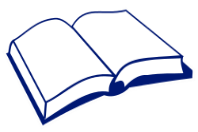 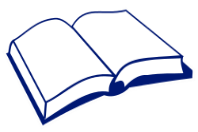 